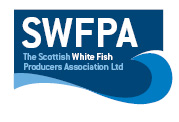 LONG LINE PositionsLong Line Position InfoWest  point  60 57,12N            East  point  60 57,56N                       001 07.00W                             000 55,54WWest  point  60 55,00N            East  point  60 55,02N                       001 12,49W                              001 30,30W West  point  60 53,80N            East  point  60 53,80N                       001 10,00W                              001 05,40WWest  point  60 53,50N            East  point  60 53,50N                       001 12,30W                             001 05,40WDate23-07-2020Vessel Name & Reg NoSUFFOLK CHIEFTAIN LT372Skipper NameFRANCISCO ALVAREZ MIGUEZSkipper Email Addresssuffolkchieftain@satlink-mail.comSkipper Mobile No+33640049420